Приложение №1
к решению Собрания депутатов  
Русско-Алгашинского сельского поселения Шумерлинского района Чувашской Республики
от 30.11. 2018 года  №49/2Приложение №1
к решению Собрания депутатов  
Русско-Алгашинского сельского поселения Шумерлинского района Чувашской Республики
от 30.11. 2018 года  №49/2Приложение №1
к решению Собрания депутатов  
Русско-Алгашинского сельского поселения Шумерлинского района Чувашской Республики
от 30.11. 2018 года  №49/2Приложение №33
к решению Собрания депутатов
Русско-Алгашинского сельского поселения Шумерлинского района  Чувашской Республики «О  бюджете Русско-Алгашинского сельского  поселения Шумерлинского  района Чувашской Республики  на  2018 год и на плановый период 2019 и 2020 годов»Приложение №33
к решению Собрания депутатов
Русско-Алгашинского сельского поселения Шумерлинского района  Чувашской Республики «О  бюджете Русско-Алгашинского сельского  поселения Шумерлинского  района Чувашской Республики  на  2018 год и на плановый период 2019 и 2020 годов»Приложение №33
к решению Собрания депутатов
Русско-Алгашинского сельского поселения Шумерлинского района  Чувашской Республики «О  бюджете Русско-Алгашинского сельского  поселения Шумерлинского  района Чувашской Республики  на  2018 год и на плановый период 2019 и 2020 годов»Приложение №33
к решению Собрания депутатов
Русско-Алгашинского сельского поселения Шумерлинского района  Чувашской Республики «О  бюджете Русско-Алгашинского сельского  поселения Шумерлинского  района Чувашской Республики  на  2018 год и на плановый период 2019 и 2020 годов»Приложение №33
к решению Собрания депутатов
Русско-Алгашинского сельского поселения Шумерлинского района  Чувашской Республики «О  бюджете Русско-Алгашинского сельского  поселения Шумерлинского  района Чувашской Республики  на  2018 год и на плановый период 2019 и 2020 годов»ИЗМЕНЕНИЯИЗМЕНЕНИЯИЗМЕНЕНИЯИЗМЕНЕНИЯИЗМЕНЕНИЯИЗМЕНЕНИЯИЗМЕНЕНИЯИЗМЕНЕНИЯИЗМЕНЕНИЯИЗМЕНЕНИЯпрогнозируемых объемов поступлений  доходов в  бюджет Русско-Алгашинского сельского поселения прогнозируемых объемов поступлений  доходов в  бюджет Русско-Алгашинского сельского поселения прогнозируемых объемов поступлений  доходов в  бюджет Русско-Алгашинского сельского поселения прогнозируемых объемов поступлений  доходов в  бюджет Русско-Алгашинского сельского поселения прогнозируемых объемов поступлений  доходов в  бюджет Русско-Алгашинского сельского поселения прогнозируемых объемов поступлений  доходов в  бюджет Русско-Алгашинского сельского поселения прогнозируемых объемов поступлений  доходов в  бюджет Русско-Алгашинского сельского поселения прогнозируемых объемов поступлений  доходов в  бюджет Русско-Алгашинского сельского поселения прогнозируемых объемов поступлений  доходов в  бюджет Русско-Алгашинского сельского поселения прогнозируемых объемов поступлений  доходов в  бюджет Русско-Алгашинского сельского поселения Шумерлинского района Чувашской Республики на 2018 год, предусмотренных приложениями 3, 31, 32 к решению Шумерлинского района Чувашской Республики на 2018 год, предусмотренных приложениями 3, 31, 32 к решению Шумерлинского района Чувашской Республики на 2018 год, предусмотренных приложениями 3, 31, 32 к решению Шумерлинского района Чувашской Республики на 2018 год, предусмотренных приложениями 3, 31, 32 к решению Шумерлинского района Чувашской Республики на 2018 год, предусмотренных приложениями 3, 31, 32 к решению Шумерлинского района Чувашской Республики на 2018 год, предусмотренных приложениями 3, 31, 32 к решению Шумерлинского района Чувашской Республики на 2018 год, предусмотренных приложениями 3, 31, 32 к решению Шумерлинского района Чувашской Республики на 2018 год, предусмотренных приложениями 3, 31, 32 к решению Шумерлинского района Чувашской Республики на 2018 год, предусмотренных приложениями 3, 31, 32 к решению Шумерлинского района Чувашской Республики на 2018 год, предусмотренных приложениями 3, 31, 32 к решению Собрания депутатов Русско-Алгашинского сельского поселения Шумерлинского района Чувашской Республики                                                                                                                                                                                                                                                                                                                                                                                                                                                                                        Собрания депутатов Русско-Алгашинского сельского поселения Шумерлинского района Чувашской Республики                                                                                                                                                                                                                                                                                                                                                                                                                                                                                        Собрания депутатов Русско-Алгашинского сельского поселения Шумерлинского района Чувашской Республики                                                                                                                                                                                                                                                                                                                                                                                                                                                                                        Собрания депутатов Русско-Алгашинского сельского поселения Шумерлинского района Чувашской Республики                                                                                                                                                                                                                                                                                                                                                                                                                                                                                        Собрания депутатов Русско-Алгашинского сельского поселения Шумерлинского района Чувашской Республики                                                                                                                                                                                                                                                                                                                                                                                                                                                                                        Собрания депутатов Русско-Алгашинского сельского поселения Шумерлинского района Чувашской Республики                                                                                                                                                                                                                                                                                                                                                                                                                                                                                        Собрания депутатов Русско-Алгашинского сельского поселения Шумерлинского района Чувашской Республики                                                                                                                                                                                                                                                                                                                                                                                                                                                                                        Собрания депутатов Русско-Алгашинского сельского поселения Шумерлинского района Чувашской Республики                                                                                                                                                                                                                                                                                                                                                                                                                                                                                        Собрания депутатов Русско-Алгашинского сельского поселения Шумерлинского района Чувашской Республики                                                                                                                                                                                                                                                                                                                                                                                                                                                                                        Собрания депутатов Русско-Алгашинского сельского поселения Шумерлинского района Чувашской Республики                                                                                                                                                                                                                                                                                                                                                                                                                                                                                        «О  бюджете Русско-Алгашинского сельского  поселения  Шумерлинского  района Чувашской Республики  «О  бюджете Русско-Алгашинского сельского  поселения  Шумерлинского  района Чувашской Республики  «О  бюджете Русско-Алгашинского сельского  поселения  Шумерлинского  района Чувашской Республики  «О  бюджете Русско-Алгашинского сельского  поселения  Шумерлинского  района Чувашской Республики  «О  бюджете Русско-Алгашинского сельского  поселения  Шумерлинского  района Чувашской Республики  «О  бюджете Русско-Алгашинского сельского  поселения  Шумерлинского  района Чувашской Республики  «О  бюджете Русско-Алгашинского сельского  поселения  Шумерлинского  района Чувашской Республики  «О  бюджете Русско-Алгашинского сельского  поселения  Шумерлинского  района Чувашской Республики  «О  бюджете Русско-Алгашинского сельского  поселения  Шумерлинского  района Чувашской Республики  «О  бюджете Русско-Алгашинского сельского  поселения  Шумерлинского  района Чувашской Республики  на  2018 год  и на плановый период 2019 и 2020 годов»на  2018 год  и на плановый период 2019 и 2020 годов»на  2018 год  и на плановый период 2019 и 2020 годов»на  2018 год  и на плановый период 2019 и 2020 годов»на  2018 год  и на плановый период 2019 и 2020 годов»на  2018 год  и на плановый период 2019 и 2020 годов»на  2018 год  и на плановый период 2019 и 2020 годов»на  2018 год  и на плановый период 2019 и 2020 годов»на  2018 год  и на плановый период 2019 и 2020 годов»на  2018 год  и на плановый период 2019 и 2020 годов»(тыс. рублей)(тыс. рублей)(тыс. рублей)(тыс. рублей)Код бюджетной классификацииНаименование доходовНаименование доходовНаименование доходовНаименование доходовНаименование доходовНаименование доходовСуммаСуммаСуммаСумма12222223333000 1 00 00000 00 0000 000НАЛОГОВЫЕ И НЕНАЛОГОВЫЕ ДОХОДЫНАЛОГОВЫЕ И НЕНАЛОГОВЫЕ ДОХОДЫНАЛОГОВЫЕ И НЕНАЛОГОВЫЕ ДОХОДЫНАЛОГОВЫЕ И НЕНАЛОГОВЫЕ ДОХОДЫНАЛОГОВЫЕ И НЕНАЛОГОВЫЕ ДОХОДЫНАЛОГОВЫЕ И НЕНАЛОГОВЫЕ ДОХОДЫ316,9316,9316,9316,9в том числе:в том числе:в том числе:в том числе:в том числе:в том числе:000 1 01 00000 00 0000 000НАЛОГИ НА ПРИБЫЛЬ, ДОХОДЫНАЛОГИ НА ПРИБЫЛЬ, ДОХОДЫНАЛОГИ НА ПРИБЫЛЬ, ДОХОДЫНАЛОГИ НА ПРИБЫЛЬ, ДОХОДЫНАЛОГИ НА ПРИБЫЛЬ, ДОХОДЫНАЛОГИ НА ПРИБЫЛЬ, ДОХОДЫ10,010,010,010,0000 1 01 02000 01 0000 110Налог на доходы физических лицНалог на доходы физических лицНалог на доходы физических лицНалог на доходы физических лицНалог на доходы физических лицНалог на доходы физических лиц10,010,010,010,0000 1 05 00000 00 0000 000НАЛОГИ НА СОВОКУПНЫЙ ДОХОДНАЛОГИ НА СОВОКУПНЫЙ ДОХОДНАЛОГИ НА СОВОКУПНЫЙ ДОХОДНАЛОГИ НА СОВОКУПНЫЙ ДОХОДНАЛОГИ НА СОВОКУПНЫЙ ДОХОДНАЛОГИ НА СОВОКУПНЫЙ ДОХОД-0,6-0,6-0,6-0,6000 1 05 03000 01 0000 110Единый сельскохозяйственный налогЕдиный сельскохозяйственный налогЕдиный сельскохозяйственный налогЕдиный сельскохозяйственный налогЕдиный сельскохозяйственный налогЕдиный сельскохозяйственный налог-0,6-0,6-0,6-0,6000 1 06 00000 00 0000 000НАЛОГИ НА ИМУЩЕСТВОНАЛОГИ НА ИМУЩЕСТВОНАЛОГИ НА ИМУЩЕСТВОНАЛОГИ НА ИМУЩЕСТВОНАЛОГИ НА ИМУЩЕСТВОНАЛОГИ НА ИМУЩЕСТВО435,8435,8435,8435,8000 1 06 06000 00 0000 110Земельный налог Земельный налог Земельный налог Земельный налог Земельный налог Земельный налог 435,8435,8435,8435,8000 1 08 00000 00 0000 000ГОСУДАРСТВЕННАЯ ПОШЛИНАГОСУДАРСТВЕННАЯ ПОШЛИНАГОСУДАРСТВЕННАЯ ПОШЛИНАГОСУДАРСТВЕННАЯ ПОШЛИНАГОСУДАРСТВЕННАЯ ПОШЛИНАГОСУДАРСТВЕННАЯ ПОШЛИНА-5,1-5,1-5,1-5,1000 1 11 00000 00 0000 000ДОХОДЫ ОТ ИСПОЛЬЗОВАНИЯ ИМУЩЕСТВА, НАХОДЯЩЕГОСЯ В ГОСУДАРСТВЕННОЙ И МУНИЦИПАЛЬНОЙ СОБСТВЕННОСТИДОХОДЫ ОТ ИСПОЛЬЗОВАНИЯ ИМУЩЕСТВА, НАХОДЯЩЕГОСЯ В ГОСУДАРСТВЕННОЙ И МУНИЦИПАЛЬНОЙ СОБСТВЕННОСТИДОХОДЫ ОТ ИСПОЛЬЗОВАНИЯ ИМУЩЕСТВА, НАХОДЯЩЕГОСЯ В ГОСУДАРСТВЕННОЙ И МУНИЦИПАЛЬНОЙ СОБСТВЕННОСТИДОХОДЫ ОТ ИСПОЛЬЗОВАНИЯ ИМУЩЕСТВА, НАХОДЯЩЕГОСЯ В ГОСУДАРСТВЕННОЙ И МУНИЦИПАЛЬНОЙ СОБСТВЕННОСТИДОХОДЫ ОТ ИСПОЛЬЗОВАНИЯ ИМУЩЕСТВА, НАХОДЯЩЕГОСЯ В ГОСУДАРСТВЕННОЙ И МУНИЦИПАЛЬНОЙ СОБСТВЕННОСТИДОХОДЫ ОТ ИСПОЛЬЗОВАНИЯ ИМУЩЕСТВА, НАХОДЯЩЕГОСЯ В ГОСУДАРСТВЕННОЙ И МУНИЦИПАЛЬНОЙ СОБСТВЕННОСТИ1,81,81,81,8000 1 11 05000 00 0000 120Доходы, получаемые в виде арендной либо иной платы за передачу в возмездное пользование государственного и муниципального имущества (за исключением имущества бюджетных и автономных учреждений, а также имущества государственных и муниципальных унитарных предприятий, в том числе казенных)Доходы, получаемые в виде арендной либо иной платы за передачу в возмездное пользование государственного и муниципального имущества (за исключением имущества бюджетных и автономных учреждений, а также имущества государственных и муниципальных унитарных предприятий, в том числе казенных)Доходы, получаемые в виде арендной либо иной платы за передачу в возмездное пользование государственного и муниципального имущества (за исключением имущества бюджетных и автономных учреждений, а также имущества государственных и муниципальных унитарных предприятий, в том числе казенных)Доходы, получаемые в виде арендной либо иной платы за передачу в возмездное пользование государственного и муниципального имущества (за исключением имущества бюджетных и автономных учреждений, а также имущества государственных и муниципальных унитарных предприятий, в том числе казенных)Доходы, получаемые в виде арендной либо иной платы за передачу в возмездное пользование государственного и муниципального имущества (за исключением имущества бюджетных и автономных учреждений, а также имущества государственных и муниципальных унитарных предприятий, в том числе казенных)Доходы, получаемые в виде арендной либо иной платы за передачу в возмездное пользование государственного и муниципального имущества (за исключением имущества бюджетных и автономных учреждений, а также имущества государственных и муниципальных унитарных предприятий, в том числе казенных)0,40,40,40,4000 1 11 09000 00 0000 120Прочие доходы от использования имущества и прав, находящихся в государственной и муниципальной собственности (за исключением имущества бюджетных и автономных учреждений, а также имущества государственных и муниципальных унитарных предприятий, в том числе казенных)Прочие доходы от использования имущества и прав, находящихся в государственной и муниципальной собственности (за исключением имущества бюджетных и автономных учреждений, а также имущества государственных и муниципальных унитарных предприятий, в том числе казенных)Прочие доходы от использования имущества и прав, находящихся в государственной и муниципальной собственности (за исключением имущества бюджетных и автономных учреждений, а также имущества государственных и муниципальных унитарных предприятий, в том числе казенных)Прочие доходы от использования имущества и прав, находящихся в государственной и муниципальной собственности (за исключением имущества бюджетных и автономных учреждений, а также имущества государственных и муниципальных унитарных предприятий, в том числе казенных)Прочие доходы от использования имущества и прав, находящихся в государственной и муниципальной собственности (за исключением имущества бюджетных и автономных учреждений, а также имущества государственных и муниципальных унитарных предприятий, в том числе казенных)Прочие доходы от использования имущества и прав, находящихся в государственной и муниципальной собственности (за исключением имущества бюджетных и автономных учреждений, а также имущества государственных и муниципальных унитарных предприятий, в том числе казенных)1,41,41,41,4000 1 14 00000 00 0000 000ДОХОДЫ ОТ ПРОДАЖИ МАТЕРИАЛЬНЫХ И НЕМАТЕРИАЛЬНЫХ АКТИВОВДОХОДЫ ОТ ПРОДАЖИ МАТЕРИАЛЬНЫХ И НЕМАТЕРИАЛЬНЫХ АКТИВОВДОХОДЫ ОТ ПРОДАЖИ МАТЕРИАЛЬНЫХ И НЕМАТЕРИАЛЬНЫХ АКТИВОВДОХОДЫ ОТ ПРОДАЖИ МАТЕРИАЛЬНЫХ И НЕМАТЕРИАЛЬНЫХ АКТИВОВДОХОДЫ ОТ ПРОДАЖИ МАТЕРИАЛЬНЫХ И НЕМАТЕРИАЛЬНЫХ АКТИВОВДОХОДЫ ОТ ПРОДАЖИ МАТЕРИАЛЬНЫХ И НЕМАТЕРИАЛЬНЫХ АКТИВОВ-125,0-125,0-125,0-125,0000 2 00 00000 00 0000 000БЕЗВОЗМЕЗДНЫЕ ПОСТУПЛЕНИЯБЕЗВОЗМЕЗДНЫЕ ПОСТУПЛЕНИЯБЕЗВОЗМЕЗДНЫЕ ПОСТУПЛЕНИЯБЕЗВОЗМЕЗДНЫЕ ПОСТУПЛЕНИЯБЕЗВОЗМЕЗДНЫЕ ПОСТУПЛЕНИЯБЕЗВОЗМЕЗДНЫЕ ПОСТУПЛЕНИЯ435,6435,6435,6435,6000 2 02 00000 00 0000 000Безвозмездные поступления от других бюджетов бюджетной системы Российской ФедерацииБезвозмездные поступления от других бюджетов бюджетной системы Российской ФедерацииБезвозмездные поступления от других бюджетов бюджетной системы Российской ФедерацииБезвозмездные поступления от других бюджетов бюджетной системы Российской ФедерацииБезвозмездные поступления от других бюджетов бюджетной системы Российской ФедерацииБезвозмездные поступления от других бюджетов бюджетной системы Российской Федерации435,6435,6435,6435,6в том числе:в том числе:в том числе:в том числе:в том числе:в том числе:000 2 02 10000 00 0000 151Дотации бюджетам бюджетной системы Российской Федерации, из них:Дотации бюджетам бюджетной системы Российской Федерации, из них:Дотации бюджетам бюджетной системы Российской Федерации, из них:Дотации бюджетам бюджетной системы Российской Федерации, из них:Дотации бюджетам бюджетной системы Российской Федерации, из них:Дотации бюджетам бюджетной системы Российской Федерации, из них:424,8424,8424,8424,8000 2 02 15002 10 0000 151Дотации бюджетам сельских поселений на поддержку мер по обеспечению сбалансированности бюджетовДотации бюджетам сельских поселений на поддержку мер по обеспечению сбалансированности бюджетовДотации бюджетам сельских поселений на поддержку мер по обеспечению сбалансированности бюджетовДотации бюджетам сельских поселений на поддержку мер по обеспечению сбалансированности бюджетовДотации бюджетам сельских поселений на поддержку мер по обеспечению сбалансированности бюджетовДотации бюджетам сельских поселений на поддержку мер по обеспечению сбалансированности бюджетов424,8424,8424,8424,8000 2 02 30000 00 0000 151Субвенции бюджетам бюджетной системы Российской ФедерацииСубвенции бюджетам бюджетной системы Российской ФедерацииСубвенции бюджетам бюджетной системы Российской ФедерацииСубвенции бюджетам бюджетной системы Российской ФедерацииСубвенции бюджетам бюджетной системы Российской ФедерацииСубвенции бюджетам бюджетной системы Российской Федерации10,810,810,810,8ВСЕГО ДОХОДОВВСЕГО ДОХОДОВВСЕГО ДОХОДОВВСЕГО ДОХОДОВВСЕГО ДОХОДОВВСЕГО ДОХОДОВ752,5752,5752,5752,5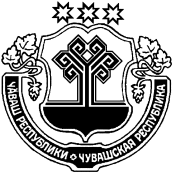 